Presseinformation02. März 2021
Sparda-Bank Nürnberg unterstützt neues „QuarTier“ für Obdachlose mit HundSpende in Höhe von 10.000 Euro aus dem Gewinn-Spar-Verein der Sparda-Bank Nürnberg e. V. – Neue Unterkunft bietet Platz für bis zu 20 obdachlose Menschen und ihren HundeNürnberg – Treuer Freund und verlässlicher Weggefährte: Der Hund ist für viele wohnungslose Menschen ein besonders wichtiger Anker im Leben. Ihn für eine Nacht im Warmen allein auf der Straße zu lassen, ist für die meisten Betroffenen undenkbar. Aus Rücksicht auf andere Bewohnerinnen und Bewohner sind Tiere in den Regelunterkünften jedoch selten erlaubt. Deshalb hat die Stadt Nürnberg jetzt in Kooperation mit dem Regionalverbund Mittelfranken der Johanniter-Unfall-Hilfe das neue „QuarTier“ eingerichtet. Die Sparda-Bank Nürnberg unterstützt die Unterkunft, in der künftig bis zu 20 obdachlose Menschen gemeinsam mit ihren Hunden eine vorübergehende Bleibe finden, mit einer Spende in Höhe von 10.000 Euro aus ihrem Gewinn-Spar-Verein.Solidarität zeigen, Verantwortung tragen„Als Genossenschaftsbank sehen wir uns mit in der Verantwortung, dass jedes Mitglied unserer Gesellschaft, das Hilfe benötigt, auch individuelle Unterstützung bekommt“, betont Stefan Schindler, Vorstandsvorsitzender der Sparda-Bank Nürnberg eG. „Mit dem ‚QuarTier‘ kann die Stadt jetzt eine wichtige Bedarfslücke in der Obdachlosenhilfe schließen. Dabei möchten auch wir uns gerne solidarisch zeigen und das besondere Projekt mit unserer Spende voranbringen.“Das Vorhaben geht dabei weit über den kurzfristigen Schlafplatz hinaus: Geplant ist, neben der sozialpädagogischen Betreuung auch, der Arbeit mit den Hunden Raum zu geben. Einmal pro Monat wird ein professioneller Hundetrainer in der Obdachlosenpension zu Gast sein, um mit den Bewohnerinnen und Bewohnern das sichere Handling der Hunde in der Öffentlichkeit zu üben sowie die richtige Pflege und Ernährung der Tiere zu vermitteln. Darüber hinaus werden die Mitarbeiterinnen und Mitarbeiter der Johanniter geschult, sodass der Hund vor dem Einzug einem einfachen Wesenstest unterzogen und die Sicherheit in der Einrichtung gewährleistet werden kann.Breit gefächertes Engagement in NordbayernDer Sparda-Bank Nürnberg ist es seit jeher ein wichtiges Anliegen, sich für das Wohl der Menschen in der Region stark zu machen. Über ihren Gewinn-Spar-Verein engagiert sich die Genossenschaftsbank deshalb in jedem Jahr auf vielfältige Weise für karitative, soziale und gemeinnützige Projekte in Nordbayern. Ein wichtiger Schwerpunkt liegt dabei auf der Unterstützung von einkommensschwachen Mitgliedern der Gesellschaft. Daten und Fakten zur Sparda-Bank NürnbergDie 1930 gegründete Sparda-Bank Nürnberg eG ist die größte genossenschaftliche Bank in Nordbayern und mittlerweile mit 15 Filialen und 9 SB-Centern in der gesamten Region vertreten. Heute ist die Sparda-Bank Nürnberg eG eine Direktbank mit Filialen; das heißt, sie verbindet die Vorteile einer Direktbank (günstige Konditionen und einfache Abwicklung) mit den Vorteilen einer Filialbank (qualifizierte und persönliche Beratung). Das wissen die Kunden zu schätzen: Schon zum 28. Mal in Folge wurden die Sparda-Banken bei der unabhängigen Umfrage „Kundenmonitor Deutschland“ von der ServiceBarometer AG zu der Filialbank mit den zufriedensten Kunden gewählt. Die Sparda-Bank Nürnberg hat insgesamt rund 220.000 Mitglieder. Viele der neuen Mitglieder gehen auf Empfehlung zufriedener Sparda-Kunden zur Sparda-Bank Nürnberg. Die Bilanzsumme der Bank betrug 2020 rund 4,7 Milliarden Euro.Weitere Informationen:					Medienkontakt:Sparda-Bank Nürnberg					KONTEXT public relations GmbHAbteilungsdirektor Marketing				Janine WölfelFrank Büttner						Melli-Beese-Straße 19Fon 0911/2477-321					90768 Fürth Fax 0911/2477-329					Fon 0911/97 47 8-0E-Mail frank.buettner@sparda-n.de				Fax 0911/97 47 8-10Internet www.sparda-n.de					E-Mail info@kontext.com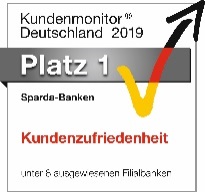 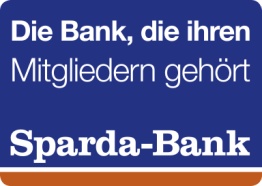 